  Academy of Management Journal2011,  Vol. 54, No. 4, 779–796.PERSON-ORGANIZATION  VALUE CONGRUENCE: HOW TRANSFORMATIONAL  LEADERS INFLUENCE WORK GROUP EFFECTIVENESSBRIAN J. HOFFMAN University of GeorgiaBETHANY H. BYNUMHuman  Resources Research OrganizationRONALD F. PICCOLO Rollins CollegeASHLEY W. SUTTON University of GeorgiaUsing  multilevel structural  equations modeling, we  examine the extent  to which the influence of transformational leadership on  work  group  effectiveness flows  through follower perceptions of person-organization or person-supervisor value  congruence. Results  indicate that  the  group-level effect  of transformational leadership on  work group  effectiveness was  fully  accounted for by the group-level impact  of transforma- tional  leadership on  follower perceptions of person-organization value  congruence, not  by  its  impact   on  follower perceptions of  person-supervisor value   congruence. These  results  are discussed in the context  of leadership as a “sense-making” process and the practical barriers faced by transformational leaders in modern  organizations.their  insightful comments on  earlier  versions  of  thisCopyright of the Academy of Management, all rights reserved. Contents may not be copied, emailed, posted to a listserv, or otherwise transmitted without the copyright holder’s express written permission. Users  may  print, download or email articles for individual use  only.theory was  originally proposed to capture effective leadership of group- and  organization-level activity (Bass, 1985; Burns, 1978), and  that  the performance of a leader’s work  group is perhaps the most  impor- tant  conceptualization of leader  effectiveness (Di- onne, Yammarino, Atwater, & Spangler, 2004;  Kai- ser,   Hogan,   &  Craig,   2008),   additional  study  is needed that  specifies the  transformational leader- ship process at  the  group level   while examining variation in work-unit-level outcomes.Accordingly, the primary purpose of this  study is to  provide a  direct comparison of  the  mediating roles  of person-organization and  person-supervisor value congruence in the  relationship between transformational leadership and   work   unit  effec- tiveness. In so doing, we answer calls  from both  the leadership  (Yammarino, Dionne,  Chum,  & Dan- serau, 2005)  and  the  person-environment (PE)  fit literatures (Jansen & Kristof-Brown, 2006)  by con- ceptualizing transformational leadership and   fol- lower value congruence at the  group level  of anal- ysis.  Figure 1 presents a model of proposed relationships among this  study’s primary variables.LITERATURE REVIEW Transformational Leadership andUnit EffectivenessTransformational leaders are theorized to in- fluence their followers by  heightening  followers’ self-awareness, instilling a  sense of  purpose and mission in followers, and  influencing them to tran-scend lower-order needs and  goals  for the  sake  of the  long-term benefit of the  group to  which they belong (Bass,  1985).   Four   ostensibly distinct  di- mensions of leader behavior are traditionally asso- ciated with transformational leadership: (1) ideal- ized influence/charisma (more  recently split into “idealized attributed”  and   “idealized”  behaviors [Bass  & Avolio, 1995]),  whereby leaders influence followers by arousing strong emotions and  loyalty from  them; (2) inspirational motivation, whereby a leader communicates high  expectations, uses  sym- bols  and  imagery to focus  effort,  and  expresses the importance of organizational purposes; (3) intellec- tual  stimulation, whereby a  leader  increases  fol- lowers’  awareness  of  problems  and   encourages them to view problems from a new perspective; and (4) individualized consideration, whereby a leader provides support and  encouragement by giving personal attention to and  successfully advising followers.In  keeping with  seminal  conceptualizations  of transformational leadership theory (Bass, 1985; Burns, 1978),  empirical research has  shown that transformational  leaders  lead    more    innovative teams  (Keller, 1992,   2006),   encourage behaviors that contribute positively to a team environment (e.g., “organizational  citizenship”   [Piccolo  &  Colquitt,2006; Podsakoff & MacKenzie, 1997]), and ultimately, lead   more   effective  work   units (Judge   & Piccolo,2004).  Given  this  theoretical and  empirical support, we  expect transformational leadership to be associ- ated  with work  unit effectiveness.FIGURE 1Between–Work Group Full Mediation Model  with  Fully  Standardized CoefficientsaIntellectualStimulation                                                                      Person-OrganizationInspirationalMotivationIdealized.85*.90*.78*.69*TransformationalLeadershipValue  Congruence.43* (.19).75*Work GroupEffectivenessInfluenceIndividualizedConsideration.88*.68*Person-SupervisorCongruence–0.54a Path weights are completely standardized path coefficients. The value in parentheses is the completely standardized path weight when person-organization and  person-supervisor congruence are added to the  model.* p      .05Transformational Leadership andValue  CongruenceIn recent years, extensive research has  been  de- voted to understanding the implications of congru- ence  between an individual’s preferences, motives, and  values and  characteristics of his  or  her  work environment (Edwards & Cable,  2009;  Hoffman & Woehr, 2006; Kristof-Brown et al., 2005).  Although person-environment congruence can  be conceptu- alized using a variety of different components (e.g., an  individual’s needs and  an  environment’s abili- ties  to meet  those needs; goal  congruence; and  in- terest fulfillment), value congruence, or the  extent to which an individual’s values are consistent with those revealed in his or her organization, is perhaps the  most   frequently examined conceptualization, yielding significant effects  on a variety of outcomes (e.g., Hoffman & Woehr, 2006; Kristof-Brown et al.,2005;  Meglino & Ravlin, 1998).In the  leadership literature, value congruence provides an explanation for why  followers relate to leaders  and    pledge  their  loyalty  and    support (Burns, 1978;  Conger,  1999;  Klein  & House, 1995; Shamir et al., 1993; Weber,  1947). Transformational leaders articulate a vision that  emphasizes the  way in  which collective goals  are  consonant with fol- lower values, causing followers to regard organiza- tional goals  as  their own  and  submit extra  effort toward goals  and  accomplishments (Bono  & Judge,2003;  Shamir et al.,  1993).  The  followers of trans- formational leaders are proposed to view  work  as a reflection of deep underlying values. Exerting effort toward accomplishing these value-laden goals  is intrinsically motivating because doing so (1) allows followers to behave in  ways  that  reflect important values, (2)  is  consistent  with  followers’ self-con- cepts, and  (3) becomes equated with a moral state- ment by followers (Shamir et al.,  1993;  van  Knip- penberg et al.,  2004).  Similarly, it  is possible that although transformational leaders do  not  directly alter   follower values,  they   are  effective  in  their ability to frame  and  link  follower and  work  values so that  they  become more  congruent in the  eyes  of the  followers (Klein  & House, 1995).  In either case, the  critical role  of  follower perceptions  of  value congruence to the  leadership process is clear.Perceptions of person-supervisor value congru- ence. In his seminal conception of transformational leadership, Burns noted, “The  genius of leadership lies  in the  manner in which leaders see and  act on their own  and  their follower’s values” (1978:  19). The centrality of followers’ consistency with leader values has  been  echoed in  theoretical accounts of the  transformational leadership process put  forth over  the  past  30 years  (Avolio & Bass, 1988; Burns,1978;  Conger   & Kanungo, 1987;  Klein   & House,1995).  More  generally, the  typically  “leader-cen- tric” approach to the study of leadership goes hand- in-hand with research emphasizing the role of lead- ers’ personal values.If   follower  perceptions   of   consistency  with leader values account for the  influence of transfor- mational leaders, one  explanation may  be  follow- ers’ desire to maintain a high-quality relationship with an  attractive leader (Howell, 1988;  Kets  de Vries,  1988;  Shamir, 1991).  A leader who  exudes self-confidence and  deep personal concern for the well-being of his  or her  employees is likely to en- gender a  strong sense of  pride,  commitment  (Di- onne et  al.,  2004),  and  desire among followers to emulate the  leader’s attitude and  behavior, foster- ing  the  perception that  their personal values are congruent with those of the  leader. A relationship of  this   type   is  akin   to  an  influence relationship predicated on  referent power (Kelman, 1958;  Ku- disch, Poteet, Dobbins, Rush,   & Russell, 1995),  a form of influence relationship typified by a follow- er’s efforts  to emulate his  or her  leader (Conger  & Kanungo, 1987;  Kark,  Shamir, & Chen, 2003).Empirical research has supported the notion that perceptions of person-supervisor value congruence account for  the   effectiveness of  transformational leaders. In a laboratory study examining creativity, Jung and  Avolio (2000)  found that  person-supervi- sor value congruence mediated the relationship be- tween transformational leadership and  the  quality of follower performance, noting that  a leader’s ef- fort to encourage followers to internalize a compel- ling  vision resulted in  a higher level  of perceived value congruence. More  recently, Brown and Trevin˜ o   (2006)   reported  that    person-supervisor value  congruence,  operationalized  at   the   group level  of analysis, fully  mediated the  effect  of char- ismatic leadership on  interpersonal  deviance. We therefore hypothesize:Hypothesis 1.  Transformational leadership is positively related to a follower’s person-super- visor  value congruence.Hypothesis   2.    Follower     person-supervisor value congruence is  positively related to  the effectiveness of a leader’s  work  group.Perceptions of person-organization value con- gruence. Although person-organization value con- gruence is proposed as a key proximal outcome of transformational leadership  (Shamir et  al.,  1993; Weber,  1947),  no empirical research has  yet inves- tigated the  interplay between transformational leadership and  person-organization value congru- ence.   Instead, research has  referred to  “organiza-tional identification” (Shamir et al.,  1993;  van Knippenberg et  al.,  2004),  a  similar concept, but one  that  is both  theoretically and  empirically dis- tinct (Cable & De Rue, 2002; Kraimer, 1997; Kristof- Brown et al., 2005;  Saks  & Ashforth, 1997).  A great number of factors influence the  level  of organiza- tional   identification,   with   person-organization value congruence being  one (Kraimer, 1997; Saks & Ashforth, 1997). Prior  research has supported weak (Saks  & Ashforth, 1997)  to  moderate (Cable  & De Rue, 2002)  overlap between these constructs; thus, measuring person-organization value  congruence directly  reflects a  more   pointed  investigation  of explanatory  mechanisms  that   is  consistent with both  historical (Burns, 1978)  and  modern (Klein  & House, 1995)  conceptions of the  transformational leadership process.By articulating a compelling vision that  empha- sizes  shared values, a transformational leader in- stills in followers a sense of the collective and pride associated with being  members of their organiza- tions (Shamir et al., 1993). Consequently, followers are likely to perceive an alignment with the  values of their larger  organization, not just their individual leaders. Followers with high levels of person-organ- ization congruence perceive that  they  are a part  of something bigger  than themselves and   are  more likely to  engage  in  behaviors that  facilitate group productivity (Podsakoff & MacKenzie, 1997).  Con- sequently,  transformational   leaders  “provide   a strong link  between organizational goals and  mem- ber commitment to such goals”  (Shamir et al., 1993:584)  and  convince followers to see  their own  per- sonal goals  as consistent with those of their organ- ization (Bono  & Judge,  2003).  These conditions en- courage teams to work  cohesively toward goal accomplishment   (Marks,    Mathieu,   &   Zaccaro,2001).  We therefore hypothesize:Hypothesis 3.  Transformational leadership is positively related to a follower’s person-organ- ization value congruence.Hypothesis 4. Follower  person-organization value congruence is  positively related to  the effectiveness of a leader’s  work  group.Although value congruence in  general is among the   most   enduring  attributes  of  the   transforma- tional leader–follower relationship (Weber,  1947), and  preliminary research has  provided empirical support for  the  concept’s validity (Bono  & Judge,2003; van Knippenberg et al., 2004), a conflict born out  of the  potentially divergent referents for  esti- mating congruence arises when one  examines transformational (charismatic) leadership and  val- ues. Shamir et al. described this  conflict as follows:“To  the  extent that   . . .  values . . .  are  congruent with the . . . organization, charismatic leadership is likely to  provide a strong link  between organiza- tional goals  and  member commitment. . . . To  the extent that  the leader’s . . . values . . . are in conflict with those of the organization, such as when a leader represents a challenge to the  status quo,  charismatic leadership is likely to induce . . . resistance to direc- tives  from  management.... Thus, charismatic lead- ership represents a strong force for or against member commitment to organizational goals”  (1993: 584; em- phasis in original).Through role  modeling attractive behavior and exhibiting idealized influence, a  transformational leader  arouses  perceptions   among  followers  of value  congruence with  the   leader.  At  the   same time, while emphasizing a collective mission and organizational values, these same  leaders encour- age a sense of congruence with the  organization to which he or she  and  the  followers belong. In keep- ing  with the  vast  literature on  “leader-member ex- change” (Graen  & Uhl-Bien, 1995),  a great  deal  of research on  transformational leadership has  em- phasized the central role played by leader-follower value alignment (e.g.,  Burns, 1978;  Conger  & Ka- nungo, 1987;  Jung  & Avolio, 2000;  Klein  & House,1995;  Weber,  1947).  However, similar but  conflict- ing  research has  instead  suggested that   the   best effects   are  realized  when  followers’ values align with those of their organization (e.g., Shamir et al.,1993;  van  Dick,  Hirst,  & Grojean, 2007).  The  refer- ent  for one’s  assessment of congruence is likely to moderate the strength of an observed effect (Kristof- Brown et al., 2005),  but  prior findings about value congruence seem  to be inconsistent, providing lit- tle guidance as to whether these two conceptions of congruence (person-organization and  person-su- pervisor) are conflicting or complementary.At  central issue here  are  the  allegiances of fol- lowers, the  influence that   leaders have   on  those allegiances, and   the  effect  that   those allegiances have  on organizational effectiveness. Although the potential  disconnect  between these  mechanisms was  recognized over  50  years   ago  (Weber,   1947) and   has  since been   reintroduced  (Shamir et  al.,1993),   empirical  research on  leadership has   not directly compared these forms  of value congruence as explanatory mechanisms underlying the  impact of  transformational leaders on  work   group  effec- tiveness. Thus, the  extent to  which follower con- sistency with leader or  organizational  values  ex- plains the  effectiveness of transformational leaders remains unclear.Perceptions of value congruence. Although ob- jective person-environment  congruence is  a func- tion  of the “actual” match between employees’ val-ues  and  the  values revealed in  their work environments, the  leadership literature has  most often  examined follower perceptions of congruence (e.g., Erdogan, Kraimer, & Liden, 2007; Jung & Avo- lio,  2000;  Van  Knippenberg, van  Knippenberg, & Geissner, 2007;  Weber,  1947).  As  well  as  control- ling  tangible aspects of the  work  experience, trans- formational  leaders  influence  their  followers by “mobilizing  meaning,  articulating  and   defining what has  previously remained implicit or unsaid, [and]  by inventing images and  meanings that  pro- vide   a  focus   of  attention”  (Smircich & Morgan,1982:  258).From  a social information perspective (Salancik& Pfeffer,  1978),  perceptions of supervisor and  or- ganizational congruence are social constructions of information  available at  the   time   judgments  are made. In this  sense, leaders are key catalysts in the sense-making process and  instrumental in framing their employees’ environment and work experience (Piccolo & Colquitt, 2006).  As van  Knippenberg et al. noted, “People typically rely  on others to make sense of  . . .  issues where no  ‘objective’ referent point exists for such norms and  values” (2007: 55). Following this  conception, we  focus  on  follower perceptions of value congruence as focal  explana- tory  mechanisms in  the   transformational  leader- ship process. However, we  diverge from  previous research by  investigating  follower value  congru- ence  as a group-level construct.Group-Level EffectsTransformational leaders are  proposed to direct many of their behaviors toward their entire group of followers (Bass,  1985),  and  empirical work  has increasingly operationalized transformational lead- ership as a group-level phenomenon (Bono & Judge,2003; Brown & Trevin˜ o, 2006; Kark et al., 2003).  In contrast, the vast majority of research has examined individual-level effects  of value congruence on out- comes despite the  importance of investigating the degree to which value congruence operates at the group level   of  analysis  (Jansen & Kristof-Brown,2006). However, preliminary evidence supports the conceptualization of  person-environment fit  as  a group-level phenomenon.  For   instance,  Colbert, Kristof-Brown, Bradley, and  Barrick (2008)  found that  goal  importance congruence among top  man- agement team members was related to organization- al performance, and  Ostroff  and  Rothausen (1997) found that  tenure was  related to organization-level person-organization congruence.Despite recent work  investigating transforma- tional leadership and, to  a lesser extent, PE fit  as group-level constructs, this  research has  typicallyaggregated ratings  from   multiple  respondents  to form  a group-level construct. In  doing so,  this  re- search confounds group-level and  individual-level effects  (Bickel,  2007;  Hofmann, 2007;  Raudenbush& Bryk,  2002).  Instead, this  study uses  multilevel techniques to  estimate the   relationship  between group-level perceptions of transformational leader- ship and  group-level perceptions of value congru- ence.  Thus, a primary goal  of this  study is to pro- vide  the  first examination of the  effects  of transformational leadership on group-level person- organization and  person-supervisor value congru- ence  and  the  corresponding effects  of group-level value congruence on work  group effectiveness.The potential for the emergence of group-level PE value congruence is apparent in theoretical concep- tions of  transformational leadership (Bass,  1985; Klein  & House, 1995;  Meindl & Ehrlich, 1987; Weierter, 1997).   Transformational leaders articu- late  a  value-based  vision consistently  among fol- lowers, and  as a result it is possible that  followers share common value orientations  and   goals.   In- deed, the  presence of a polarizing figure  fosters a “strong situation” (Mischel, 1977),  as  is  the  often the  case  with charismatic leaders. Those who  are not  “on  board” with the  direction of the  leader are likely to seek  other employment, resulting in even greater levels of perceived value congruence within the  group (Schneider, Goldstein, & Smith, 1995). Drawing an analogy between the  charismatic effect and  fire, Klein  and  House characterized homogene- ity  (group-level effects)  in  follower value congru- ence  as the “flammable material” necessary to light the   charismatic  fire.   These authors  further  pro- posed that  group-level value congruence results “in an  escalating sense (and  homogeneity) of mission- ary zeal, dedication, and  charisma among followers of a leader” (1995:  189).Thus, the  group-level effect  of value congruence and  the accompanying social contagion is expected to have  a substantial and  pervasive impact on  the effectiveness of a leader’s work  group; transforma- tional leaders are at their most  effective when they are   able   to  foster   group-level value  congruence (Klein   & House, 1995).  Until now,   the  extent to which transformational leadership impacts fol- lower group-level perceptions of person-organiza- tion  and  person-supervisor value congruence has not  been  subject to empirical examination. On  the basis  of the  preceding discussion of the  relation- ships represented in Figure 1, we hypothesize:Hypothesis  5.  Group-level person-supervisor value congruence mediates the  relationship between transformational leadership and  work group  effectiveness.Hypothesis 6. Group-level person-organization value congruence mediates the  relationship between transformational leadership and  work group  effectiveness.Tenure  with  LeaderTo foster  perceptions of shared values, transfor- mational leaders need sufficient time  with follow- ers   to  influence  their  value  judgments. Indeed, leaders and  followers tend to share trust, responsi- bilities (leaders’ delegation), and  affective expres- sions as relationships develop over  time  (Bauer  & Green,  1996).  Too little time  with followers, on the other hand, is likely to compromise a leader’s abil- ity to develop trust and shape perceptions of shared meaning and   value congruence. Accordingly, we presume that  tenure with one’s leader will  play  an1 important moderating role  in  the  relationship  be- tween transformational leadership and  value con- gruence that  is  such that  transformational leader- ship  is   related   to   increased   levels  of   value congruence as  a function of time  shared between leaders and  their followers.Hypothesis 7. Tenure with  a leader moderates the  relationship between transformational leadership and   a  follower’s person-organiza- tion  and  person-supervisor value congruence: the   relationships  are   stronger  with    longer tenure.METHODS Participants and ProcedureParticipants included  140  target   managers en- rolled in  an  executive MBA (EMBA) program at a large  southeastern university, 420  of  their direct reports (mean subordinate respondents     3)  and140  higher-level managers. While enrolled in  the EMBA program, the  participants concurrently worked as managers in a diverse range  of organiza- tions and  industries. The  participants were  largely Caucasian (79%)  males (68%)  with a mean age of41, an average of 9 years  of managerial experience, and  12 direct reports on average.To obtain ratings of transformational leadership and   perceptions of  person-organization and   per- son-supervisor  value  congruence,  we   asked the EMBA participants to provide e-mail addresses for up  to  ten  of  their direct reports as  well   as  their immediate supervisors. The  researchers then con-1 We would like  to thank an  anonymous reviewer for making this  suggestion.tacted respondents  via  e-mail with  a  link   to  an online survey. Direct  reports of the 140 target  man- agers  were  asked to complete an  abbreviated form of Bass and  Avolio’s (1995)  Multifactor Leadership Questionnaire (MLQ) along  with value congruence items adapted from  Cable  and  DeRue’s  (2002)  sub- jective fit measure and  to report on  the  amount of time  they  had  worked with their leaders and  for their organizations. We  measured idealized influ- ence,  inspirational motivation, individualized con- sideration, and   intellectual  stimulation  using 16 items from the MLQ, the most  frequently used mea- sure  of transformational leadership. The  subjective fit measure was  adapted to reflect person-supervi- sor  as  well   as  person-organization  value congru- ence  (e.g., “My personal values match my supervi- sor’s   (organization’s)  values  and    ideals”;  “The things that  I value in  life  are  similar to the  things my supervisor (organization) values”; “My supervi- sor’s (organization’s) values provide a good fit with the   things  I  value”). Finally,  the   target   leaders’ higher-level managers were   asked to  complete  a5-item measure of work  group effectiveness (e.g., “Rate   the   overall  effectiveness of  his/her  work- group”). The  coefficient alpha reliabilities are pre- sented in Table  1.Multilevel AnalysesWe used multilevel structural equation modeling (ML-SEM)   using  Mplus  version  4.2   (Muthe´n  & Muthe´ n, 2004)  to examine the  effect of transforma- tional leadership on  follower value congruence at the   individual and   group levels. ML-SEM  parti- tions  variance  that   is  due   to  individual  effects (within-level) from  variance due   to  group differ- ences (between-level) for  each  variable and  forms separate variance-covariance matrices correspond- ing to each  level  of analysis. Multilevel techniques are  preferable to aggregate approaches  for investi- gating   group-level effects   because they   allow  for this  separation of sources of variance. Aggregating variables to form  group-level constructs confounds individual and  group effects  and  results in the  loss of potentially important individual-level informa- tion. In contrast, multilevel techniques separate in- dividual effects  from group effects  (and  vice versa), allowing  for  a  clear   depiction  of  the   degree to which given  relationships are due  to individual or group-level effects.  The  structural equation model- ing  method of multilevel modeling is  superior to other available methods (e.g.,  hierarchical linear modeling) because it allows for the specification of multivariate latent models (Stapleton, 2006).  In the present study, we  modeled transformational lead- ership at the latent level  by including the measure-TABLE 1Correlations among  Study  VariablesaWork  group level  (n      140)a Coefficient alpha reliability estimates are in parentheses. Median rvalues are in brackets.* p      .05ment model for transformational leadership while concurrently  testing the   within-work-group-level (e.g.,  individual-level effect)  effect  of  transforma- tional leadership on follower value congruence and the   full   mediation  model  at  the   between-work- group level  (e.g., group-level effect).Two primary steps are associated with multilevel modeling (Hox, 2002;  Stapleton, 2006).  The  first  is a  preliminary stage   in  which the   presence of  a group effect  is confirmed. The  second stage  is sim- ilar  to traditional SEM, in which multiple compet- ing structural models are compared. Per the recom- mendations of Hox  (2002),  the  first  step  involves testing a series of nested models to determine if the theoretical  individual-level  model  holds  at   the group level. First,  we tested a model that  specified the  variance and   covariance of  the  within-group and  between-group levels only. No theoretical structure was  included for the  step  1 model. This model was   used as  a  baseline to  determine the proportion of  variance attributable to  individual- versus group-level effects  using intraclass correla- tions (ICCs; Stapleton, 2006).  ICCs provide an esti- mate  of the percentage of variance that is associated with group variation. If there is little variance to be explained at the  group level, group-level analyses are   unnecessary,  and    relationships   should   be viewed at the  individual level  of analysis. Specifi- cally, ICC estimates are examined to determine the proportion of  variance attributable  to  the   group level. An  ICC of .20  is  considered moderate, and ICCs of .30 –.40 are considered high  (Muthén, 1997; Kreft & de Leeuw, 1998;  Stapleton, 2006).  Becausethis  step  does  not  specify any  relationships among variables at  the  within- or  between-group levels, the  fit is expected to be poor;  however, this  model provides a  useful first   step   in  justifying further exploration at the  group level  of analyses.The  second, step  2, model tests  a theoretical structure for  the  within-group level   model only. Model fit should improve over the baseline, since a theoretical structure is added; however, the critical question for  multilevel modeling is  whether fit  is improved when the model also specifics theoretical relationships at the  group level. The  final,  step  3, model amends model 2 by  adding the  theoretical structure to the  between-group level. Improvement in model fit from step  2 to step  3 would suggest that the   theoretical  structure  is  relevant  at  both   the within-group and  between-group levels. In the con- text  of  the  present study, this   would mean that individual and  work  group differences are  needed to  explain the  relationships  between transforma- tional leadership, value congruence, and  work  group effectiveness and  that  further theoretical model com- parisons should include both   the  within- and   be- tween-group levels of analysis. We  examined these three initial models to  justify the  use  of multilevel modeling. The  hypotheses of interest were  then ex- amined in a separate series of model tests.In  the  present study, the  individual, or  within- level, components of  transformational leadership represent differences in ratings of transformational leadership that  are unique to individual raters. The group-level variance  components  represent  the shared perceptions of transformational leadershipwithin a work  group and  the divergent perceptions of  transformational leadership  in  different  work groups. Similarly, the  within-level  components  of value congruence represent the  individual  differ- ences in  perceptions of  fit  with supervisor or  fit with organization. As  with transformational lead- ership,  the   group-level  variance  component   of value  congruence represents  the   shared  percep- tions of person-supervisor congruence and  person- organization  congruence  for   individuals  in   the same  work  group, net the effects  of individual rater perceptions. In  ML-SEM,  within-level effects   are used to test  individual-level relationships, and  be- tween-level variance components are  used to  test group-level relationships (Kline,  2005);  this  proce- dure allows for  the  separation of group and  indi- vidual effects.RESULTS Confirmatory  Factor  AnalysisWe assessed the  structure of the  study variables using  LISREL  version  8.5.  Because previous  re- search has  consistently supported a  single-factor structure of  transformational leadership (Judge  & Piccolo, 2004),  each  of the  transformational scales was  set  to load  on  a single latent transformational factor. Next, each  of the six value congruence items was  set  to  load   on  the  two  corresponding value congruence factors, and  work  group effectiveness was specified as a single factor. The results suggest that  this  model provides an adequate fit to the data ( 2[84]   166.58; RMSEA   .08; TLI   .95; CFI  .96). We then tested a second structure, which was the  same  as the  first  model, except that  the  value congruence items were  set  to load  on  a single fac- tor.  Support for  this  model would indicate that person-supervisor and  person-organization value congruence  were   not   distinct  constructs.  This model   indicated   poor    fit   (  2[87]        394.27; RMSEA      .16; TLI      .89; CFI      .91),  supporting the distinctiveness of person-organization and person-supervisor congruence.Multilevel AnalysesAs  described above,   we  first  tested a  series  of three  models  to   determine  if   proceeding with group-level analyses was appropriate. Table  2 pres- ents  these results. First,  the  step  1 model was  used to estimate the  covariance matrices for the  within- group and  between-group levels and  to obtain ICCs. As expected, because no  theoretical structure was specified, the  model fit poorly. The  ICCs indicated that  22 percent of the variance of person-supervisor value congruence, 27  percent of  the  variance  of person-organization value congruence, and  27 per- cent  of the  variance of transformational leadership were  due  to  group variation. The  remaining vari- ance  for each  was  associated with individual vari- ation. The group-level ICCs are sufficiently large to suggest that  it is both  appropriate and  important to examine group-level effects  among these variables. We also calculated rwg(j) (Lindell & Brandt, 1999) to further investigate the  level  of within-group agree- ment. Median rwg(j) values, which are presented in Table  1, also  support the  presence of within-group agreement.Next  we  examined the  step  2 model by  adding the  theoretical structure at the  within-group level. This  model included the  four  dimensions of trans- formational leadership as  manifest indictors of  a latent construct of transformational leadership, and person-organization and  person-supervisor value congruence were  specified as criteria of the  latent transformational construct. This  model fit the  data reasonably well,  more  closely than did  the baseline model (    2    1,181.78,  df      7, p     .001), provid- ing  preliminary support  for  the   a  priori  model. However, as expected, the between-level portion of the  model fit  poorly (SRMRbetween     .21),  as  no theoretical structure was  specified to  account  for group-level variation.In  the   step   3  model,  we  added the   between- group-level theoretical model, in  which we  mod- eled  the group-level variance associated with trans- formational leadership and  modeled value congruence using  the   same   theoretical structure specified in  the  within-group model. The  step   3 model fit substantially better than model 2 (  2   TABLE 2Preliminary Models  to Test Presence of Individual and Group EffectsModels                                                        2                              df                   TLI                   CFISRMSR(between)                   RMSEA55.69,    df      7, p      .001;    CFI      .04). In addition, the  fit  of the  between-level model also  improved (SRMRbetween     .12). In conjunction with the  ICCs, the  improvement of fit when the  both  the  within- group  and   between-group theoretical  structures were   included  suggests that  group-level variance characterizes the  relationships of interest, justify- ing further examination of the  substantive hypoth- eses  at the  group level.Hypothesis TestsGiven  support for an examination of the relation- ships of interest at the  group level  of analysis, we proceeded with testing the primary hypotheses. Ta- ble 3 presents the results of the models used to test the  hypothesized relationships. Since work  group effectiveness  was   measured  at  the   group  level, there is only  a single indicator of group effective- ness  for each  group. Thus, the only  possible source of  variance for  work   group effectiveness resides between groups. Accordingly, the relationships be- tween work  group effectiveness and  the  remaining variables in  the  model were  only  modeled at  the between-group level. To investigate the first step  of mediation, we specified a model that included only a direct effect  from  transformational leadership to work   unit  effectiveness. This   model  (Table   3, model 1)  fit  the  data   well.   As  in  prior research, transformational leadership emerged as  a  signifi- cant  predictor  of  work  group  effectiveness  (    0.43,  p     .01; see Figure 1), with group-level trans- formational leadership explaining 14 percent of the variance in work  group effectiveness.To test  Hypotheses 1 and  3, we included person- supervisor and  person-organization value congru- ence   as   criteria  of  transformational leadership. These  relationships  were   examined  at  both   thewithin- and  between-group levels. The  model (Ta- ble  3, model 2) fit the  data  well  and  was  a signifi- cant   improvement  over   model  1  (    2      38.51, df     3, p     .01). The relationship between person- organization	congruence   and     transformational leadership was significant at the within-group (   0.49,  p     .01)  and  between-group  (      0.69,  p   .01) levels. Similarly, the relationship between per- son-supervisor value congruence and  transforma- tional leadership was significant at both the within- group (    0.50, p   .01) and between-group (   0.68,  p      .01) levels, providing strong support forHypotheses 1 and  3.We next  used model 2 to examine the  amount of variance that  individual- and  group-level transfor- mational leadership accounted for in person-organ- ization and   person-supervisor  value congruence. Individual-level transformational leadership ac- counted for 19.5 percent of the  variance in person- supervisor value congruence, and  group-level transformational leadership accounted for  10  per- cent  of the  variance in person-supervisor value congruence. Alternately, individual-level variation in  transformational leadership  accounted for  16 percent  of  the   variance  in   person-organization value congruence, and  group-level transforma- tional leadership accounted for  13  percent of the variance in person-organization value congruence. Overall, these results suggest that  transformational leadership accounts for a meaningful proportion of variance in person-organization and  person-super- visor  value congruence at both  the  individual and group levels of analysis.Hypotheses 2 and  4 propose that  person-organi- zation and  person-supervisor value congruence are antecedents of  work   group effectiveness. To  test these hypotheses, we  added both  forms  of  value congruence as  predictors of work  group effective-TABLE 3Hypothesis Tests and Model  Comparisonsaa Model 1     between-group direct effect  of transformational leadership on work  group effectiveness; model 2     within- and  between- group direct effect  of transformational leadership on person-organization and  person-supervisor value congruence; model 3      between- group direct effect of person-organization and  person-supervisor value congruence on work  group effectiveness; model 4     full mediation.*p      .05ness  at the  group level. The  model (Table  3, model3)  fit  the   data   well.   However, in  this   particular model,  group-level person-supervisor  value  con- gruence was   not   a  significant predictor  of  work group effectiveness (        – 0.55,  p      .08),  discon- firming  Hypothesis  2.   Contrary  to   predictions, when person-organization congruence was  in- cluded in the  model, the  relationship between per- son-supervisor value congruence and  work  group effectiveness became nonsignificant. In support of Hypothesis   4,    group-level   person-organization value  congruence was   a  significant  predictor  of work  group effectiveness (       0.75,  p      .01), indi- cating that  as  a work  group’s collective person-or- ganization value congruence increased,  the  perfor- mance of the  work  group also  increased. With  the addition of person-supervisor and  person-organiza- tion value congruence to the model, the percentage of variance explained in  work  group effectiveness in- creased from  13 to 34 percent.Finally, when  all  paths were   included in  the model, the  effect  of transformational leadership on work  group effectiveness decreased to  nonsignifi- cance (       0.19, n.s.), suggesting that  person-organ- ization value congruence fully  mediated the  rela- tionship between transformational leadership and work  group effectiveness, supporting Hypothesis 5. Owing to the nonsignificant effect of person-super- visor  congruence in the  full  model, it was  not  sup- ported as  a  mediator of  transformational  leader- ship–work unit effectiveness. Thus, Hypothesis 6 was  rejected. Figure 1  presents the  standardized weights associated with this  model.We tested a final  full  mediation model (Table  3, model 4),  in  which we  removed the  direct path from transformational leadership to work group effec- tiveness. This  model fit the  data  well.  There was  no significant difference between the full mediation and the prior partial mediation models; however, the full mediation model was more  parsimonious. When thedirect path between work   group effectiveness and transformational leadership was  dropped, the  vari- ance  explained in  work  group effectiveness stayed nearly constant at  34  percent. No  explainable vari- ance  was  lost  in  dropping the  direct path between work  group effectiveness and  transformational lead- ership, further supporting full  mediation.Moderating Role of Tenure  with  LeaderWe  investigated the  moderating role  of  tenure using a moderated mediation framework. Accord- ing  to  Bauer,  Preacher, and  Gil  (2006),  multilevel moderated mediation is not well  suited for analysis with SEM.  Consequently,  we  followed  Edwards and  Lambert’s (2007)  steps for  testing moderated mediation in a regression framework, in which the interaction  between  transformational leadership and  tenure influences the  mediator (person-organ- ization value congruence), and  person-organization congruence influences unit effectiveness. To deter- mine the  moderating effect  of tenure with leader on the  relationship between transformational leadership and   value congruence, we  conducted two  moderated multiple regression analyses with person-organization congruence and  person-super- visor  congruence as the dependent variables (Table4). These analyses were  conducted for  individual respondents, rather than at the group level, as there was  no  evidence of a group-level effect  for tenure with leader. Following the recommendations of Ai- ken and  West (1991),  we centered transformational leadership and   tenure prior to  running analyses. The results show that tenure with leader moderated the  relationship between transformational leader- ship and  person-organization value congruence: transformational leadership has a stronger effect on person-organization value congruence when fol- lowers have   a  longer working relationship with their leader. Figure 2 graphically depicts this  rela-TABLE 4Moderating Effect of Tenure  with  LeaderPerson-Organization Congruence                                      Person-Supervisor CongruenceFIGURE 2Interaction between Transformational Leadership and Tenure  with  Leader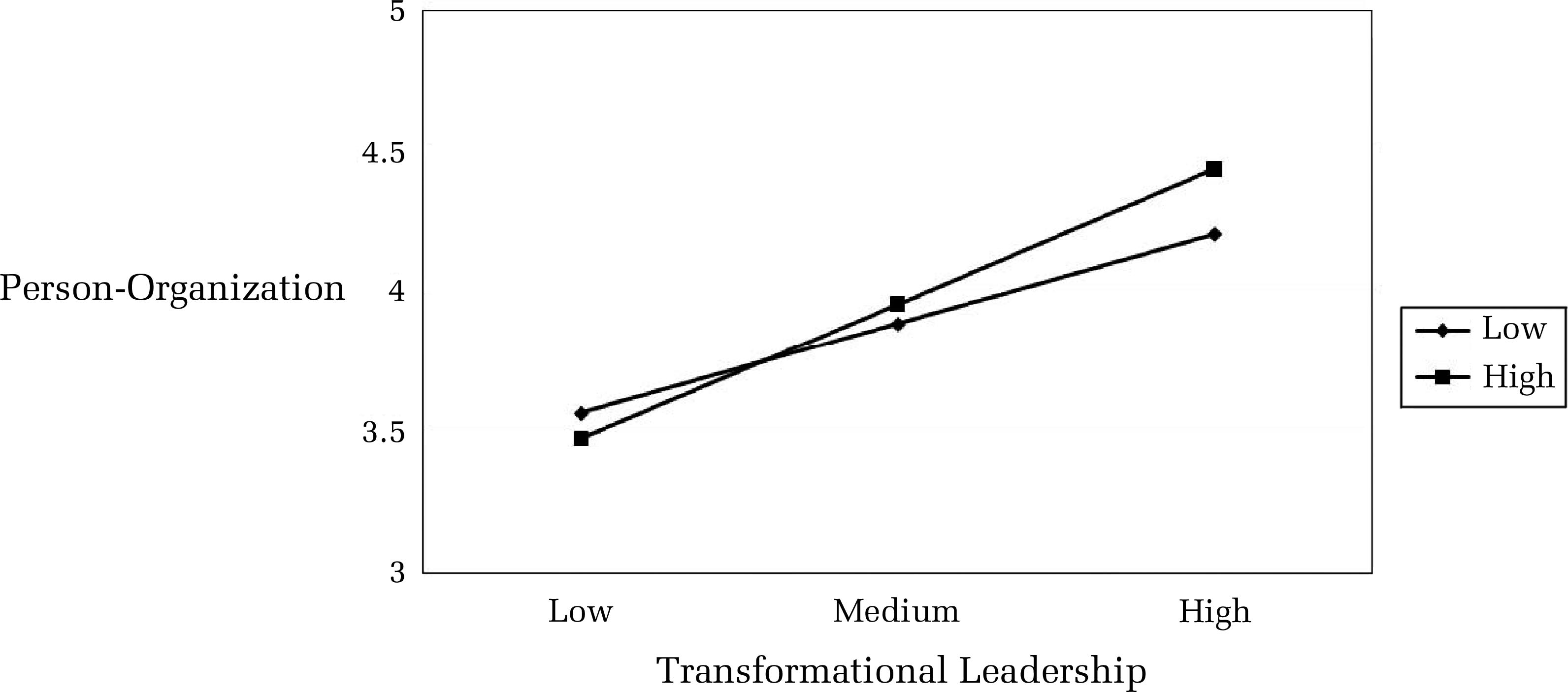 tionship. The  simple slope was  significant for both employees with less  experience with their leader (b     0.57; 95%  CI, 0.44 to 0.73) and  for employees with more  experience with their leader (b      0.87;95%   CI,  0.71  to  1.04).   Although the   interaction effect   was   supported,  the   confidence  intervals slightly overlapped. Thus, Hypothesis 7 was  par- tially supported. Given  that  the  results of this  step failed to support the  moderating role  of tenure in the  relationship between transformational leader- ship and  person-supervisor congruence, our  re- maining moderated mediation analyses focused on person-organization congruence only.Having supported the  moderating role  of tenure, we   proceeded  to  test   for  moderated mediation. When person-organization congruence was  added to the  model, the  interaction between transforma- tional leadership and  tenure dropped to nonsignifi-TABLE 5Moderated Mediation of Unit EffectivenessaSteps                                                                        R2Step  1Constant                                                     .002                 .22** Transformational                                         .19**Time  with leader                                        .05Transformational     tenure                         .09*Step  2Constant                                                     .001                 .27**cance, supporting moderated mediation (Table  5). We further sought to clarify this  effect  by compar- ing  the  total  indirect effect  of high  and  low  tenure using  the   bootstrap procedure  provided  by  Ed- wards and  Lambert to construct bias-corrected con- fidence intervals (CIs) based on 1,000  random sam- ples.  A full list of the simple effects  can be found in Table  6. The  95%  confidence interval of the  differ- ence  in the first stage of the indirect effect excluded zero  (95%  CI      0.07  to  0.56),  indicating that  the first-stage indirect effect  was  stronger for high  ten- ure (.87; 95%  CI     0.71 to 1.04) than for low tenure (.57;  95%  CI      0.44  to  0.73).  However, the  95% confidence interval of the  difference in the  second stage of the indirect effect included zero (95% CI  – 0.15  to  0.23),  indicating there was  no  difference between high  tenure and  low  tenure for  the  rela- tionship  between  person-organization and   work group congruence. Finally, the  95%  confidence in- terval for the  difference between the  total  indirect interaction effects  included zero  (95%  CI      – 0.13 to  0.16),  indicating that  the  overall indirect effect was  not  significantly different for high  tenure andTABLE 6Direct and Indirect  Effects of Moderated Mediation ofUnit EffectivenessaStage                                  EffectTransformational                                         .09Time  with leader                                        .04Transformational     tenure                         .07VariableTenureFirst      Second     Direct      Indirect       TotalPerson-organization congruence                 .20**a All  variables were  centered prior to  analysis (Edwards & Lambert, 2007).* p      .05** p      .01High                       .87*          .16*           .27*            .14*           .41* Low                       .57*          .23*           .01              .13*           .14Differences      .30*          .07             .26*            .01             .27*a 95%  confidence interval excludes zero.* p      .05low  tenure. These results show that  although ten- ure  moderated the  person-organization congru- ence–meditated relationship  between transforma- tional leadership and  effectiveness, the  distinction between high  and  low  tenure was  in the  influence of transformational leadership on person-organiza- tion  congruence (stage  1 of the  mediation) rather than differences in the  influence of person-organi- zation congruence on  effectiveness (stage  2 of the mediation).DISCUSSIONThis   study  directly compared the   explanatory roles  of person-organization and  person-supervisor value congruence in the  relationship between transformational leadership and   work   unit  effec- tiveness. Our  results demonstrate that   the  effect of transformational leadership on group-level effec- tiveness is mediated by group-level person-organi- zation value congruence, and  that  despite its  oth- erwise important role  in leadership processes, person-supervisor value congruence is not a signif- icant mediator when person-organization congru- ence  is included in an analytic model.At first  glance, these results contrast with those of  prior  theoretical  (Burns, 1978;   Conger   & Ka- nungo, 1998;  Klein  & House, 1995;  Weber,  1947) and  empirical (Brown & Trevin˜ o, 2006; Jung & Avo- lio, 2000) research that  has emphasized the central- ity of person-supervisor congruence in leadership. Specifically, our  results showed that  when the  ef- fects  of person-supervisor and  person-organization value congruence were  examined simultaneously, person-organization congruence explained ob- served  leadership  effects   and   person-supervisor value congruence became nonsignificant. Although these findings are inconsistent with prior research, there are  several plausible  explanations  for  this discrepancy.First,   prior research on  leadership has  focused almost exclusively on person-supervisor value con- gruence, giving  little attention to person-organiza- tion  congruence, much less comparing the  impacts of the two.  In this  study, both  concepts were  exam- ined simultaneously in the framework of multilevel SEM.  Our  estimates of  mediation, therefore, cap- ture  the  effect  of  person-organization congruence on work  group effectiveness with the  effect  of per- son-supervisor congruence removed (and  vice versa).     Because   person-supervisor   congruence drops to nonsignificance when person-organization congruence is  included, our  results indicate the prior support for the  mediating role  of person-su- pervisor congruence may be spurious. As Shamir et al.  (1993)   suggested, transformational leadershipcan yield follower commitment to or against organ- izational goals  and  values. But  our  findings reveal that  when followers espouse values consistent with their leader’s values and  not  their organization’s, organizational  leaders  will   evaluate unit  perfor- mance less  favorably.Next,   whereas the   outcome in  our  study  (i.e., work group effectiveness) was assessed at the group level  of analysis, prior value congruence research has  focused on  individual-level outcomes such as job satisfaction, interpersonal deviance, and  qual- ity  of  performance (e.g.,  Brown & Trevin˜ o,  2006; Jung  & Avolio, 2000).  Perhaps perceiving values consistent with one’s  leader’s is important for en- hancing individual outcomes, but  in our  examina- tion  of effectiveness at the  group level, perceiving congruence  with  broader  organizational  values plays a more  important role.  Interestingly, Vancou- ver and  Schmitt (1991) found that  although congru- ence  with one’s  work  group and  congruence with one’s  supervisor were  both  related to group effec- tiveness, when both were  considered together, as in the  current study, congruence with supervisor val- ues dropped to nonsignificance. Although Vancou- ver and  Schmidt did  not  consider the  role  of lead- ership in the  relationship between value congruence and outcomes, the consistency with the results of the present study suggests a generalizable effect.An additional difference between our  study and existing research is the  source from  which the  out- come  measures were obtained. In the present study, the   criterion  variable (work   group  effectiveness) was assessed by the focal leaders’ immediate super- visors, as  opposed to  rated by  research assistants (Jung  & Avolio, 2000)  or peers (Brown & Trevin˜ o,2006). In keeping with the literature on “360 degree feedback,” it is possible that  different levels of rat- ers  capture unique aspects of  performance  (Hoff- man,  Lance,  Bynum, & Gentry, 2010);  for example, peers may  provide particularly accurate ratings of interpersonal  job  behaviors  (Hoffman &  Woehr,2009).  In that  managers are a conduit of the  organ- ization for which they  work,  it is likely that  higher- level  managers (such as  those used in  this  study) prefer that  a work  group focus  its energy on work- ing  toward organizational values rather than  to- ward its  leader’s own  personal values (Shamir et al., 1993;  Weber,  1947).Although we believe that  our  focus  on a broader and  arguably closer approximation of the  ultimate leadership criterion (Kaiser  et al., 2008)  represents an  important contribution of this  study, future re- search replicating our   findings using alternative criteria variables such as group dynamics or indi- vidual-level outcomes (e.g., organizational commit-ment) will further elucidate the motivational mech- anisms of transformational leadership. For instance,  perhaps  organizational  values,  as   op- posed to the  personal values of a leader, are  more oriented toward collaboration, citizenship, proac- tivity, or  customer service, which,  in  turn,  may enhance work  group effectiveness.Finally, conceptualizing the  mediating roles  of person-organization and  person-supervisor value congruence at  the   group level   of  analysis using multilevel  SEM   represents  an   additional  diver- gence  from  prior research and  an important contri- bution of our  study. Although Brown and  Trevin˜o (2006)  conceptualized person-supervisor value congruence as  a  group-level phenomenon,  these authors aggregated across individuals  as  opposed to directly investigating the role of group-level con- gruence using more   informative multilevel  tech- niques. Doing  so  may   lead   to  a  confounding  of individual and  group effects,  which can  ultimately result in misleading findings (Bickel,  2007; Raudenbush & Bryk,  2002).  The  multilevel tech- niques used in these analyses, however, “partialed” individual from  group-level effects,  thus allowing for an  unbiased estimate of observed effects  at the group level. In  isolation of  the   implications  for leadership  research, these findings contribute  to the  broader organizational literature by  providing preliminary evidence for  person-organization and person-supervisor value congruence as group-level constructs.Implications and Directions for Future ResearchSo, what do  these results mean? First,  they  sug- gest that  although transformational leaders encour- age their followers to perceive higher levels of both person-organization and  person-supervisor congru- ence,   when both   are  considered simultaneously, perceptions of congruence with organizational val- ues,   rather than perceptions of  congruence with leader values, ultimately facilitate work  unit effec- tiveness. Interestingly, a variant of this  concept is implicit in  discussions of  “personalized”  versus “socialized” influence tactics used by  transforma- tional leaders (Howell, 1988)  as well  as conceptu- alizations of internalization and  personal identifi- cation  in   early   thinking  on   influence  (Kelman,1958).  Although many prior researchers have  ar- gued   that  transformational leaders rely  primarily on  socialized tactics to  influence  followers (Bass,1985),  others have  suggested that  transformational/ charismatic leaders also rely on personalized influ- ence  tactics (Conger  & Kanungo, 1987),  and  others have  proposed that  charismatic leaders can  use  ei- ther   type   of  influence  (Howell, 1988).  Assumingthat  the use of personalized power results in higher levels of  person-supervisor  congruence and   that the  use  of socialized power is  more  indicative  of person-organization congruence (Howell, 1988; Howell & Shamir, 2005),  our  results support the suggestion that transformational leaders can rely on either mode of influence.For  modern organizations, a crucial implication here  is that  managers must buy  into  organizational values and  goals  to  facilitate group productivity. Indeed, this  is perhaps more  critical than managers creating alignment with their own  value sets among followers. An individual’s immediate supervisor is typically a crucial source of organizationally rele- vant  information and  influences employees by in- terpreting and  framing this  information (Mintzberg,1975; Piccolo & Colquitt, 2006).  If a leader’s values and  those of his/her organization are  not  aligned, mixed messages result and  can leave  organizational members confused  about  their  roles   or  disillu- sioned with their organization. These findings also underscore the importance of gaining manager sup- port  when implementing a change initiative. Thus, it is crucial that  organizations select, socialize, and retain managers who   are  “on  the  same   page”   as their the  organizations. Providing managers input into  organizational decisions will  foster  support of organizational values  and   goals   (Burke,  Stagl,   & Klein,  2006) that  will  trickle down to followers and ultimately translate to more  effective work  groups.In addition, the  mediating role  of person-organi- zation congruence has  important implications for leading work  groups. Specifically, leaders who  ef- fectively communicate and role model organization- al values while highlighting consistencies between the  single group’s work  and  the  broader organiza- tion  should enhance follower perceptions of person-organization congruence and   in  turn,  im- prove work  unit effectiveness. Leaders whose val- ues  are  not  compatible with their organizations’ and   who   voice   incongruence  to   followers will likely  encounter  difficult  relations  with  higher- level  management and  be viewed as less  effective by  their immediate supervisors. Although dissent is  inarguably a critical component of effective or- ganizational functioning, organizational leaders are advised to raise dissenting opinions in constructive ways  to  their supervisor or  peers, as  opposed to their subordinates. Criticizing an  organization to subordinates may  undermine follower confidence in the organization and, ultimately, adversely affect follower and  work  group effectiveness.The  preceding discussion reveals an  interesting paradox between the  results of this  study and  typ- ical  conceptions of transformational leadership. In particular, transformational leaders are  viewed asindividuals who  initiate substantial change to “transform” their organizations rather than act in con- servative ways  that  simply maintain the  status quo (Bass, 1985). However, the present study suggests that the  impact of transformational leadership on  work group  performance  is  contingent upon  a  leader’s work  group espousing organizational values, rather than trying to change them. Interestingly, it is possi- ble  that  the  very  leaders who  are  theoretically the most “transformational” in their defiance of the status quo  and  blazing of new  ground are  simultaneously viewed as  ineffective (and  perhaps stifled) by  their immediate supervisors. Although recent research has not  addressed this  possibility, the  potential conflict between change-oriented charismatic leaders operat- ing in a bureaucratic organization was  recognized in the  earliest formulation of  charisma, when Weber (1947)  noted that  one  of the  most  significant chal- lenges facing  a charismatic leader is operating effec- tively in  a bureaucratic and  rational administration. As  noted above,  Shamir et  al.  (1993)  pointed to  a similar conflict. Our  results indirectly support these insights and  underscore the  need for future research investigating the practical constraints faced  by trans- formational leaders in modern organizations.Next,  research investigating the  situational contin- gencies moderating these relationships could be fruit- ful. For instance, it is possible that  in noncrisis situ- ations in  which no  radical change to  operations is needed or expected, a leader will  be more  effective when his  or her  behavior is consistent with existing organizational norms, goals, and  values. However, in the face of a crisis, an effective leader may be one who initiates significant change that  is based upon his  or her personal values and beliefs. Importantly, in either of  these cases, followers might rate  the  leaders as transformational; however, their ultimate level  of ef- fectiveness would vary with situational contingences. Similarly, it  is possible that  the  effects  observed in this  study will  vary  with organizational structure as well  as the extent to which employees’ work  is inter- dependent. The powerful role of person-organization congruence, for example, might be reduced in organ- izations with highly organic structures wherein em- ployees are not as strongly bound by pervasive norms and  values. Further, employees who  work  indepen- dently are  less  inclined to  share “mental models” with coworkers (DeChurch & Mesmer-Magnus, 2010) and  are  not  as  strongly drawn to  the  values of the collective.LimitationsAs  always, these insights must be  discussed in light   of  our  study’s limitations.  First,   these data were  cross-sectional, precluding causal inference.It is possible that  followers with similar values are initially  attracted to  a  leader  (Schneider  et  al.,1995)  and  that  because of the  degree of value sim- ilarity, these followers view  their leaders as more transformational.  However, the  lab  study by  Jung and  Avolio (2000)  supported the  causal direction proposed in the present study, as do prior theoretical suggestions.We found that  tenure with leader was  a margin- ally  significant moderator of  the  relationship  be- tween transformational leadership and  person-or- ganization congruence and  that  tenure moderated the  person-organization congruence–meditated re- lationship  between  transformational  leadership and  work  unit effectiveness. These findings indi- cate  that  the  influence of transformational leaders on person-organization congruence and subsequent effectiveness is partly contingent on a follower spending sufficient time   with his   or  her   leader. However, tenure with leader did  not  moderate the relationship between transformational leadership and   person-supervisor  congruence. The   effect  of tenure was  weak  in  this  study, underscoring the notion that  transformational leaders may  be able to foster  high  levels of value congruence among fol- lowers in  a  relatively short amount of time. It  is possible that  transformational leaders’ high  degree of referent power engenders rapid personal identi- fication on  the  part  of followers, but  it takes  more time  to  secure follower alignment in  terms of or- ganizational values.Despite these suggestive findings, it  should  be noted that  the  interaction effect  was  not  particu- larly  pronounced, suggesting that  followers  of transformational leaders are likely to report higher levels of person-organization value congruence re- gardless of  the   length of  their relationship with their leader. In addition, it is possible that  the mod- erating effect of tenure is attributable to employees with incongruent values leaving the  group, rather than transformational leaders directly influencing perceived congruence. Accordingly, longitudinal research is needed to more  adequately investigate the causal influence of transformational leadership on person-organization value congruence. Al- though the cross-sectional design of this  study does not  allow for conclusive evidence that  transforma- tional  leaders  actually  change  follower  values, what is  clear  is  that  the  influence of  transforma- tional leaders on  work  group effectiveness occurs through follower perceptions  of  person-organiza- tion  value congruence. Thus, whether or  not  fol- lower values actually change in the leadership pro- cess,  transformational leadership must be  viewed through the  lens  of follower perceptions of value congruence.An additional limitation is that  value congruence was  operationalized using perceptions of congru- ence  rather than an  assessment of actual congru- ence.   Thus, it  is  possible that  our  results would differ  if values were  assessed objectively. However, the  assessment of perceptions is in line  with prior research conceptualizing the  primary  function  of leadership as  a  sense-making phenomenon  (Fest- inger,  1954;  Piccolo & Colquitt, 2006;  Smircich & Morgan, 1982;   Weber,   1947)   as  well   as  existing empirical research linking transformational leader- ship to perceptions of value congruence (Erdogan, Kraimer, & Liden, 2007;  Jung  & Avolio, 2000).  In addition, by operationalizing value congruence as shared  perceptions,  our   approach  is   consistent with direct consensus models in the organizational climate literature, in  which group-level variables reflect a collective reality rather than one  individ- ual’s  perceptions  (Glisson & James,  2002).  Thus, regardless of the  actual level  of value congruence, our  results suggest that  as  long  as  followers per- ceive  congruence with their organization’s values, work   group effectiveness is  enhanced.  Neverthe- less,   future  research  investigating  actual  fit   is needed.Next,  in  keeping with the  leadership  (Brown & Treviño, 2006;  Jung  & Avolio, 2000)  and  person- environment fit  (Cable  & DeRue,  2002)  literature, we operationalized value congruence using percep- tions of general value congruence rather than con- gruence with respect to  specific values. Doing  so may  have  obscured potentially important findings regarding the   content of  the   values that   lead   to enhanced unit effectiveness. On the  other hand, in their investigation of  transformational leadership and   goal   importance  congruence,  Colbert  et  al. noted that   “transformational CEOs  communicate such a broad and  compelling vision for their organ- izations that  VPs perceive all  organizational goals as being  of high  importance” (2008:  92). Based  on these results, it appears that  to followers of trans- formational leaders, all  goals  that  enhance organi- zational functioning are  viewed as important.  As- suming that  these results translate to  values, it  is possible that  investigations of congruence on  spe- cific  values will  yield similar results to investiga- tions of general perceptions of value congruence.In  any  case,  in  accordance with our  theoretical framework, transformational  leaders are  effective because they  foster  perceptions of congruence with organizational values. Although clarifying the  na- ture   of  the   specific values at  the   heart of  these observed effects  is an  important area  for future re- search, there is also  much to be learned by investi- gating  perceptions of general value congruence. In our view, both approaches to conceptualizing valuecongruence are important to understanding the  ef- fectiveness  of   transformational  leaders,  and    it would be particularly interesting to illuminate the interplay between transformational leadership, congruence on  specific values, and  perceptions  of overall value congruence.Next,   work   group  effectiveness was   measured only  as a group-level construct, meaning that  there was  no  within-group variation, precluding an  in- vestigation of cross-level or  emergent effects.  For instance, because our  design was  cross-sectional, we   were   unable  to  investigate  the   influence  of within-group characteristics or  processes on  the development of shared perceptions of value con- gruence. Future research could examine the  inter- actions  among  individual   group  members  (i.e., group dynamics) to further understand the  forma- tion,  development, and   maintenance  of  group- level  perceptions.Lastly, method variance is a concern to the extent that  the  same  individuals completed the  measures of value congruence and  transformational leader- ship. That  said,  we measured the  criterion variable by  using a different rater  to  reduce this  concern. Further,  the   multilevel  analyses  used  in   this study separated individual from group-level vari- ation. As  such, the  group-level effects   reported here  are free from  common rater  variance, which is an  inherently individual perceptual phenome- non   (Podsakoff,  MacKenzie,  Lee,   &  Podsakoff,2003).Nevertheless, it is possible that  processes such as social  contagion  and   conformity norms  operate similarly among group members, yielding what is, in  essence,  a  socially  constructed  “halo  effect.” Thus, although method variance does  not  play  a major  role  in our results in a conventional sense, it is  possible that  such a  process inflated observed correlations. Still, to  the  degree that  these shared perceptions foster   enhanced work   unit  effective- ness  as evaluated by an  independent source, they reflect an  important component of the  leadership process.Summary  and ConclusionsThe  findings in  this  study suggest that  the  fre- quently supported effect  of transformational lead- ership on  work  group effectiveness is  contingent upon followers perceiving consistency with their organization’s values, as opposed to their leader’s own  personal values. In  addition, our  results un- derscore the importance of considering group-level effects  when investigating explanatory mecha- nisms of the  leadership process in  general and  of transformational leadership in particular.REFERENCESAiken, L. S.,  & West,  S.  G. 1991.  Multiple regression: Testing  and   interpreting  interactions.  Newbury Park,  CA: Sage.Avolio, B. J., & Bass,  B. M. 1988.  Transformational lead- ership, charisma, and  beyond. In  J. G. Hunt, B. R., Baliga,  H.  P.,  Dachler, & C. A.  Schriesheim  (Eds.), Emerging  leadership   vistas:  29 – 49.   Lexington, U.K.: Lexington Books.Barrick, M. R., Stewart, G. L., Neubert, M. J., & Mount, M. K. (1998).  Relating member ability and  personal- ity  to  work-team processes and  team  effectiveness. Journal  of Applied Psychology, 83: 377–391.Bass,  B. M. 1985.  Leadership: Good,  better, best.  Orga- nizational Dynamics, 13(3): 26 – 40.Bass, B. M., & Avolio, B. J. 1995.  Multifactor leadership questionnaire  (form   5x-short).  Menlo  Park,   CA: Mind Garden.Bauer,  T. N., & Green,  S. G. 1996.  Development of leader- member exchange: A longitudinal test.  Academy of Management Journal,  39: 1538 –1567.Bauer,  D. J., Preacher, K. J., & Gil, K. M. 2006.  Conceptu- alizing and  testing random indirect effects  and  mod- erated mediation in  multilevel models: New  proce- dures and  recommendations. Psychological Methods, 11: 142–163.Bickel,   R.  2007.   Multilevel  analysis  for  applied  re- search. New  York: Guilford.Bono, J. E., & Judge, T.A. 2003. Self-concordance at work: Toward understanding  the   motivational effects   of transformational leaders. Academy of Management Journal,  46: 554 –571.Brown, M. E., & Trevin˜ o, L. K. 2006.  Socialized charis- matic leadership, values congruence, and  deviance in work  groups. Journal  of Applied Psychology, 91:954 –962.Burke,  C. S., Stagl,  K. C., & Klein,  C. 2006.  What  type  of leadership  behaviors  are   functional  in   teams?  A meta-analysis. Leadership Quarterly, 17: 288 –307.Burns, J. M. 1978. Leadership. New York: Harper & Row. Cable,  D. M., & DeRue,  D. S. 2002.  The  convergent anddiscriminant validity of  subjective fit  perceptions.Journal  of Applied Psychology, 87: 875– 884.Colbert, A.  E.,  Kristof-Brown, A.  L.,  Bradley, B.  H.,  & Barrick, M.  R.  2008.  CEO  transformational leader- ship: The  role  of goal importance congruence in top management teams. Academy of Management Jour- nal,  51: 81–96.Conger,  J. A. 1999.  Charismatic and  transformational leadership in organizations: An insider’s perspective on these developing streams of research. Leadership Quarterly, 10: 145–170.Conger,  J. A., & Kanungo, R. N. 1987.  Toward a behav- ioral  theory of  charismatic leadership in  organiza-tional settings. Academy of  Management Review,12: 637– 647.Conger,  J. A.,  and  Kanungo, R. N.,  (1998.)  Charismatic leadership in  organizations. Thousand Oaks,  CA: Sage.DeChurch,  L.  A.,  & Mesmer-Magnus,  J.  R.  2010.   The cognitive underpinnings  of  effective  teamwork:  A meta-analysis. Journal  of  Applied  Psychology, 95:32–53.Dionne, S. D., Yammarino, F. J., Atwater, L. E., & Span- gler,  W.  D. 2004.  Transformational leadership and team  performance. Journal  of  Organizational Change Management, 17(2): 177–193.Edwards, J. R., & Cable,  D. M. 2009.  The  value of value congruence.  Journal   of  Applied  Psychology,  94:654 – 677.Edwards, J. R., & Lambert, L. S. 2007.  Methods for inte- grating moderation and  mediation: A general analyt- ical  framework using moderated path analysis. Psy- chological Methods, 12: 1–22.Erdogan, E., Kraimer, M., & Liden, R. 2007.  Work  value congruence and  intrinsic career success: The  com- pensatory roles  of leader-member exchange and  per- ceived organizational support. Personnel Psychol- ogy,  57: 305–322.Festinger, L. 1954.  A theory of social comparison pro- cesses. Human Relations, 7: 117–140.Glisson, C.,  & James,  L. R. 2002.  Cross-level effects  of culture and  climate in human service teams. Journal of Organizational Behavior, 23: 767–794.Graen,   G. B.,  & Uhl-Bien, M.  1995.  Relationship-based approach to leadership: Development of leader- member exchange (LMX) theory of leadership over25 years:  Applying a multi-level multi-domain per- spective. Leadership Quarterly, 6: 219 –247.Hoffman, B. J., Lance,  C., Bynum, B., & Gentry, B. 2010.Rater  source effects  are alive  and  well  after  all.  Per- sonnel Psychology, 63: 119 –151.Hoffman, B. J. & Woehr, D. J. 2006.  A quantitative review of the  relationship between person-organization fit and  behavioral outcomes. Journal  of Vocational Be- havior, 68: 389 –399.Hoffman, B.  J. & Woehr, D. J. 2009.  Disentangling the meaning of multisource feedback: An examination of the   nomological network surrounding source and dimension factors. Personnel Psychology, 62: 735–765.Hofmann, D.  A.  2007.   An  overview of  the   logic   and rationale of  hierarchical linear models. Journal  of Management, 23: 723–744.Howell, J. M.  1988.  Two  faces  of  charisma: Socialized and personalized leadership in organizations. In J. A. Conger  & R. N. Kanungo (Eds.),  Charismatic lead- ership: The  elusive factor in organizational effec- tiveness: 213–236. San  Francisco: Jossey-Bass.Howell, J. M., & Shamir, B. 2005.  The role of followers in the   charismatic  leadership  process: Relationships and  their consequences. Academy of Management Review, 30: 96 –112.Hox, J. 2002.  Multilevel analysis techniques and  appli- cations. Mahwah, NJ: Erlbaum.Jansen, K. J., & Kristof-Brown, A. 2006.  Toward a multi- dimensional theory of person-environment fit. Jour- nal  of Managerial Issues, 18: 193–212.Judge,  T. A., & Piccolo, R. F. 2004.  Transformational and transactional leadership: A metaanalytic test of their relative validity. Journal of Applied Psychology, 89:755–768.Jung,  D. I., & Avolio, B. J. 2000.  Opening the  black  box: An  experimental investigation of the  mediating  ef- fects  of trust and  value congruence on  transforma- tional and  transactional leadership. Journal  of  Or- ganizational Behavior, 21: 949 –964.Kaiser,  R. B., Hogan,  R., & Craig,  S. B. 2008.  Leadership and  the  fate  of organizations. American Psycholo- gist,  63: 96 –110.Kark, B., Shamir, B., and  Chen, G. 2003.  The two faces of transformational leadership: Empowerment and  de- pendency. Journal  of Applied Psychology, 88: 246 –255.Keller, R. T. 1992.  Transformational leadership and  the performance of  research and   development project groups. Journal  of Management, 18: 489 –501.Keller, R. T. 2006.Transformational leadership, initiating structure, and  substitutes for leadership: A longitu- dinal study of R&D project team  performance.  Jour- nal  of Applied Psychology, 91: 202–210.Kelman, H. C. 1958.  Compliance, identification, and  in- ternalization: Three processes of attitude change. Journal  of Conflict Resolution, 2: 51–56.Kirkpatrick, S. A., & Locke,  E. A. 1996.  Direct  and  indi- rect effects  of three core charismatic leadership com- ponents on  performance and   attitudes. Journal  of Applied Psychology, 81: 36 –51.Kets  de  Vries,  M.  F.  R.  1988.  Prisoners of  leadership.Human Relations, 41: 261–280.Klein,   K. J., & House, R. J. 1995.  On  fire:  Charismatic leadership and  levels of analysis. Leadership Quar- terly, 6: 183–198.Kline,  R. B. 2005.  Principles and  practice of structural equation modeling (2nd  ed.).  New  York: Guilford.Kraimer, M. L. 1997.  Organizational goals  and  values: A socialization model. Human Resource Management Review, 7: 425– 447.Kreft,  I.,  & de  Leeuw, J. 1998.  Introducing multilevel modeling. Newbury Park,  CA: Sage.Kristof-Brown, A. L., Zimmerman, R. D., Johnson, E. C.2005.  Consequences of  individuals’ fit  at  work:   Ameta-analysis  of   person-job,  person-organization,person-group, and  person-supervisor fit.  PersonnelPsychology, 58: 281–342.Kudisch, J. D., Poteet, M. L., Dobbins, G. H., Rush,  M. C.,&  Russell,  J.  E.  A.  1995.   Expert power,  referent power, and   charisma: Toward the  resolution of  a theoretical debate. Journal of Business and Psychol- ogy,  10: 177–195.Lindell, M. K., & Brandt, C. J. 1999.  Assessing interrater agreement on the  job relevance of a test:  A compar- ison  of the CVI, T, rWG(J) and  r*WG(J)  indexes. Journal of Applied Psychology, 14: 640 – 647.Lowe,  K. B., Kroeck,  K. G., & Sivasubramaniam, N. 1996.Effectiveness correlates of transformation and  trans- actional leadership: A  meta-analytic review of  the MLQ literature. Leadership Quarterly, 7: 385– 425.Marks,  M.  A.,  Mathieu, J. E.,  & Zaccaro, S.  J. 2001.  A temporally based framework and  taxonomy of team processes. Academy  of  Management  Review,  26:356 –376.Meglino, B. M., & Ravlin, E. C. 1998. Individual values in organizations:   Concepts,   controversies,   and    re- search. Journal  of Management, 24: 351–389.Meindl, J. R.,  & Ehrlich, S.  B.  1987.   The  romance  of leadership and  the  evaluation of organizational per- formance. Academy  of  Management Journal,   30:91–109.Mischel, W. 1977.  The  interaction of person and  situa- tion. In D. Magnusson, & N. S. Endler (Eds.), Person- ality at  the  crossroads: Current issues in  interac- tional psychology: xxx–xxx. Hillsdale, NJ: Erlbaum.Mintzberg, H. 1975. The manager’s job: Folklore and  fact.Harvard Business Review, 53(x): 49 – 61.Muthén, B. O. 1997.  Latent variable modeling of longitu- dinal and   multilevel data. In  A.  E.  Rafferty   (Ed.), Sociological  methodology: 453– 480.  Washington, DC: Blackwell.Muthe´ n, B. O., & Muthe´ n, L. K. 2004. Mplus user’s guide.Los Angeles: Muthe´ n & Muthe´n.Ostroff,  C., & Rothausen, T. J. 1997. The moderating effect of tenure in person-environment fit: A field  study in educational organizations. Journal  of Occupational and  Organizational Psychology, 70: 173–188.Piccolo, R. F.,  & Colquitt, J. A.  2006.  Transformational leadership and  job behaviors: The  mediating role  of core  job  characteristics. Academy of  Management Journal,  49: 327–340.Podsakoff, P.  M.,  & MacKenzie, S.  B.  1997.  Impact  of organizational citizenship behavior on organization- al performance: A review and  suggestions for future research. Human Performance, 10(x): 133–151.Podsakoff, P., MacKenzie, S. B., Lee,  J. Y., & Podsakoff, N.  P.  2003.  Common method  biases in  behavioral research: A critical review of the  literature and  rec- ommended remedies. Journal  of  Applied Psychol- ogy,  88: 879 –903.Podsakoff, P. M.,  MacKenzie, S. B., Moorman, R. H.,  & Fetter, R.  1990.  Transformational leader behaviors and  their effects  on  followers’ trust in  leader, satis- faction,  and   organizational citizenship  behaviors. Leadership Quarterly, 1: 107–142.Raudenbush, S.  W.,  & Bryk,  A.  S.  2002.  Hierarchical linear models: Applications and  data analysis methods (2nd  ed.).  Newbury Park,  CA: Sage.Salancik, J., & Pfeffer,  G. R. 1978.  A social information processing approach to job attitudes and  task design, Administrative Science Quarterly, 23: 224 –253.Saks,  A. M., & Ashforth, B. E. 1997.  Longitudinal inves- tigation of the relationships between job information sources, applicant perceptions of fit, and  work  out- comes. Personnel Psychology, 50: 395– 426.Schneider, B., Goldstein, H. W., & Smith, D. B. 1995.  TheASA framework: An update. Personnel Psychology,48: 747–773.Shamir, B. 1991.  The  charismatic relationship: Alterna- tive  explanations and  predictions. Leadership Quarterly, 2: 81–104.Shamir, B., House, R., & Arthur, M. B. 1993.  The  moti- vational effects   of  charismatic leadership:  A  self- concept based theory. Organizational  Science,  4:577–591.Shea, C. M., & Howell, J. M. 1999. Charismatic leadership and  task feedback: A laboratory study of their effects on  self-efficacy and  task  performance. Leadership Quarterly, 10: 375–396.Smircich, L., & Morgan, G. 1982.  Leadership: The  man- agement of meaning. The Journal of Applied Behav- ioral Science, 18: 257–273.Stapleton, L. M. 2006.  An  assessment of practical solu- tions for structural equation modeling with complex sample  data.  Structural  Equation  Modeling,  13:28 –58.Vancouver, J. B., & Schmitt, N. W. 1991.  An exploratory examination of person-organization fit: Organiza- tional goal  congruence. Personnel Psychology, 44:333–352.Van Dick, R., Hirst,  G., & Grojean, M. W. 2007.  Relation- ships  between leader and   follower organizational identification and  implications for follower attitudes and  behaviour. Journal  of Occupational and  Orga- nizational Psychology, 80: 133–150.van  Knippenberg, D., van  Knippenberg, B., De Cremer, D., & Hogg, M. A. 2004.  Leadership, self,  and  iden- tity:   A  review  and   research  agenda. Leadership Quarterly, 15: 825– 856.van  Knippenberg, D., van  Knippenberg, B., & Geissner,S. R. 2007.  Extending the follower-centered perspec- tive: Leadership as an outcome of shared social iden- tity.  In B. Shamir, R. Pillai, M. C. Bligh,  & M. Uhl- Bien  (Eds.),  Follower-centered perspectives on leadership. Greenwich, CT: Information Age.Weber,   M.  1947.   The  theory of  social and   economic organization. [A. M. Henderson & Talcott. Parsons, trans]. New  York: Free  Press.Weierter, J.  M.  1997.   Who  wants to  play   “follow the leader?” A theory of charismatic relationships based on routinized charisma and  follower characteristics. Leadership Quarterly, 8: 171–193.Yammarino, F. J., Dionne, S. D., Chun, J. U., & Dansereau, F. 2005.  Leadership and  levels of analysis: A state- of-the-science review.  Leadership  Quarterly,  16:879 –919.Yukl,   G.  A.  1999.   An  evaluation of  conceptual  weak- nesses in  transformational and  charismatic leader- ship theories. Leadership Quarterly, 10: 285–305.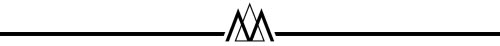 Brian J. Hoffman (hoffmanb@uga.edu) is an assistant pro- fessor  of psychology in the  Industrial/Organizational Psychology  Program  at  the   University of  Georgia.   He received a Ph.D.  from  the  University of Tennessee. His current  research focuses on  organizational leadership, performance evaluations, and  methods of managerial as- sessment, with an  emphasis on  assessment centers and multisource performance ratings.Bethany   H.  Bynum   (bethbynum@gmail.com)  is   a  re- search scientist at Human Resources Research Organiza- tion  in Louisville, KY. She received a Ph.D. in industrial/ organizational   psychology   from    the    University    of Georgia.   Her  research interests include multilevel and longitudinal modeling techniques, and  performance evaluation.Ronald F. Piccolo (rpiccolo@rollins.edu) is associate pro- fessor  of management and  the  academic director of the Center for Leadership Development in  the  Crummer Graduate School of Business at  Rollins College. He  re- ceived a  Ph.D.  from  the  University of  Florida. His  re- search interests include leadership, motivation, and  job design.Ashley W. Sutton  (awilliams384@gmail.com) is  a  doc- toral  student in  industrial/organizational  psychology at the  University of Georgia.  She  earned her  M.S.  in  psy- chology at  the  same   university. Her  research interests include attitudes, performance appraisal, and leadership.Copyright of Academy of Management Journal is the property of Academy of Management and its content may not be copied or emailed to multiple sites or posted to a listserv without the copyright holder's express written permission. However, users may print, download, or email articles for individual use.Variables1234567Individual level  (n      420)1. Work  group effectiveness2. Charisma.00(.84)3. Individualized consideration.00.56*(.92)4. Intellectual stimulation.00.55*.51*(.84)5. Inspirational motivation.00.62*.59*.59*(.73)6. Person-organization value congruence.00.34*.36*.38*.39*(.93)7. Person-supervisor value congruence.00.35*.38*.39*.40*.59*(.93)1. Work  group effectiveness(.93)2. Charisma.21*[.73]3. Individualized consideration.29*.70*[.80]4. Intellectual stimulation.19*.66*.57*[.77]5. Inspirational motivation.27*.71*.67*.61*[.64]6. Person-organization value congruence.33*.49*.51*.46*.52*[.80]7. Person-supervisor value congruence.18*.45*.55*.47*.46*.69*[.67]Step  1: No theoretical structure1,272.9136.35 (.43).27Step  2: Within structure only95.1429.95.93.12 (.21).07Step  3: Within and  between structure39.4522.99.98.01 (.12).04Models                                         2                      dfModels                                         2                      dfModels                                         2                      dfTLICFISRMSR (between)RMSEA  2 dfModel 152.68220.960.98.05 (.12).051 vs. 238.51*3Model 2 (Hypotheses 1 and  2)14.17191.001.00.01 (.02).002 vs. 300Model 3 (Hypotheses 2 and  4)14.17191.001.00.01 (.02).003 vs. 41.231Model 4—Full mediation15.40201.001.00.01 (.02).00(Hypotheses 5 and  6)ModelsR R2R R2Step  1 (constant) Transformational Time  with leader3.930.51**0.04.51**.26**3.920.49**0.13**.51**.26**Step  3 (constant) Transformational Time  with leaderTransformational     time3.920.51**0.040.10**.52**.01**3.920.49**0.13** 0.01.51**.00** p      .01